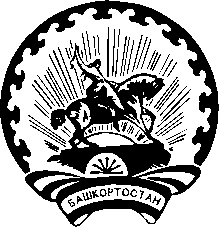  Р Е Ш Е Н И Е19 марта 2020 года                                                                  № 129/1 - 4с. Архангельское«О согласовании с Центральной избирательной комиссиейРеспублики Башкортостан образования участка для голосованияв местах временного пребывания участников голосования на территории муниципального района Архангельский район                   Республики Башкортостан при проведении общероссийского голосования по вопросу одобрения изменений                                                                в Конституцию Российской Федерации»В соответствии с Указом Президента Российской Федерации                           «О назначении общероссийского голосования по вопросу одобрения изменений в Конституцию Российской Федерации» от 17 марта 2020 года №188, руководствуясь распоряжением Президента Российской Федерации      от 14 февраля 2020 года № 32-рп, в целях обеспечения прав граждан, находящихся в день голосования в местах временного пребывания участников голосования, территориальная избирательная комиссия муниципального района Архангельский район Республики Башкортостан решила:1.Обратиться в Центральную избирательную комиссию Республики Башкортостан для согласования образования участка для голосования в местах временного пребывания участников голосования при проведении общероссийского голосования по вопросу одобрения изменений в Конституцию Российской Федерации» согласно приложению.2.Поручить председателю направить настоящее решение в Центральную избирательную комиссию Республики Башкортостан не позднее 19 марта 2020 года.                    Председательтерриториальной избирательной комиссии	        Ф.Ф. Юртумбаев             Секретарьтерриториальной избирательной комиссии	    Л.М. Желтова                            М.П.						Приложение к решению территориальной избирательной комиссии муниципального района Архангельский район                                  Республики Башкортостанот 19 марта 2020 года №129/1 – 4ПЕРЕЧЕНЬдля согласования образования на территории муниципального района Архангельский район Республики Башкортостан участка для голосования в местах временного пребывания участников голосования при проведении общероссийского голосования по вопросу одобрения изменений в Конституцию Российской Федерации»территориальная избирательная комиссия муниципального района архангельский район республики башкортостан БАШҠОРТОСТАН РЕСПУБЛИКАҺЫАРХАНГЕЛ РАЙОНЫ МУНИЦИПАЛЬ РАЙОН ТЕРРИТОРИАЛЬ ҺАЙЛАУ КОМИССИЯҺЫ№ п/пНаименование территориальной избирательной комиссииНомер участкаАдрес местонахождения 
участка1ТИК Архангельского района Республики Башкортостан3532453032, Республика Башкортостан, Архангельский район, д. Максим Горький, ул. Ленина, 45 (Государственное автономное учреждение социального обслуживания населения Архангельский                     дом-интернат для престарелых и инвалидов «Милосердие»)